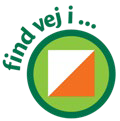 Aftale dokument(mellem klub, finansieringspartner og DOF)PartnereogSamtogVed flere partnere kan denne side kopieres og udfyldeshar indgået aftale om finansiering af ovennævnte lokale projekt, som er godkendt af DOF/Find vej i Danmark til at indgå under det landsdækkende projekt »Find vej i …«.Vores projekt (Kort beskrivelse af projektet – skal udfyldes)Kan fortsættes på bagsiden eller i bilagBilag [projektaftale udfyldt af de involverede partnere vedlægges aftalen]Underskrift (klubpartner/finansieringspartner)Find vej i… /2022Kontakt:findveji@do-f.dk 4326 2740www.findveji.dkBag »Find vej i …« står Dansk Orienterings-Forbund støttet af Nordea-Fonden.Dato:sagsnummer (udfyldes af DOF): Projektnavn (Find vej i …)Projektnavn (Find vej i …)Klub:Kontaktperson navn:E-mail:Kontaktperson adresse:Telefon / Mobil:Finansieringspartner:Kontaktperson navn:E-mail:Kontaktperson adresse:Telefon / Mobil:Dansk Orienterings-Forbund / Find vej i DanmarkBrøndby stadion 20E-Mail: findveji@do-f.dk dof@do-f.dk2605 BrøndbyTelefon: 4326 2740Organisation/virksomhed:Kontaktperson navn:E-mail:Kontaktperson adresse:Telefon / Mobil:Samlet finansieringspris (inkl. moms):           kr.Projektaftale, inkl. kort med stedsangivelse [	]Find vej i Danmark - vejledningen [	]Evt. bestillingsseddel [	]Evt. andre bilag [	]Dato:Dato:Underskrift:Underskrift: